AMBITO TERRITORIALE DI CACCIA 6 GROSSETO NORD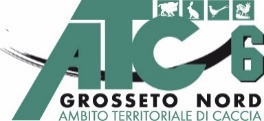 Via Filippo Corridoni 11 – 58024 Massa Marittima c.f. 92090610533 telefono 0566/903441 – info@atc6grnord.it - info@pec.atc6grnord.itwww.atc6grnord.itAllegato 2 (modello domanda)	 	 	 	                        	 ATC 6  GROSSETO NORDinfo@pec.atc6grnord.itMANIFESTAZIONE DI INTERESSE A PARTECIPARE ALLA PROCEDURA RELATIVA ALL’AFFIDAMENTO DEL SERVIZIO DI LAVORAZIONE  CARNI DI UNGULATI –A.T.C. 6 GROSSETO NORD Il sottoscritto ______________________________________, nato a _________________________ il __________ Codice Fiscale __________________________________ residente in ____________ Prov. _____CAP ________ via/piazza/località ___________________________________________ Tel. _____________________________ E-Mail/PEC _____________________________________  in qualità di Rappresentante Legale dell’operatore economico: ______________________________________________ indirizzo PEC_____________________ E-mail__________________________________ C.F. ________________________________ partita I.V.A.___________ tipologia1: _________________________________________________ con sede legale in ________________________________________ Prov. ______ CAP _________ Via/Piazza ___________________________________Tel. fisso/mobile ______________________ Fax.__________________________ con sede operativa_________________________________ Prov. ______ CAP_________ Via/Piazza _________________________________________________ Tel. fisso/mobile _____________________________________ Fax ________________________ E-mail________________________________PEC_______________________________________ 1 Impresa, Società, Studio, etc. VISTO l’Avviso esplorativo relativo alla procedura in oggetto, pubblicato dall’ATC 6  Grosseto Nord sul proprio sito webMANIFESTA IL PROPRIO INTERESSE a partecipare alla procedura per l’affidamento del servizio di lavorazione carni della specie ungulati  per il periodo 01/11/2021-31/12/2025. A tal fine, ai sensi degli articoli 46 e 47 del D.P.R. 445/2000, consapevole della responsabilità penale in cui incorre chi sottoscrive dichiarazioni mendaci e delle relative sanzioni penali di cui all’art. 76 del medesimo D.P.R. 445/2000, D I C H I A R Ache i fatti, stati e qualità riportati nei seguenti punti corrispondono a verità:  l’iscrizione 	dell’azienda 	nel 	Registro 	Imprese 	della 	Camera 	di 	Commercio 	di ............., n° Registro Imprese: .........    n° REA: ......., per attività inerenti l’oggetto della fornitura;  di non versare in alcuna delle cause di esclusione dalla partecipazione alle procedure di affidamento degli appalti di lavori, forniture e servizi di cui all’art. 80 del  D. Lgs. 50/2016;  la disponibilità di uno o più Centri di Lavorazione, ovvero stabilimenti riconosciuti ai sensi del Reg. (CE) n. 853/2004 in cui la selvaggina e le carni oggetto di attività venatoria sono preparate per essere immesse sul mercato.  garantire le condizioni di refrigerazione e igienico-sanitarie previste dalle vigenti normative e dalla D.G.R. n. 1185/2014  di voler ricevere ogni comunicazione in merito alla procedura in oggetto alla seguente mail ........................................................................;  di accettare integralmente ed incondizionatamente il contenuto le modalità indicate nell’avviso esplorativo per manifestazione di interesse a partecipare alla procedura in oggetto, pubblicato dall’ATC 6 Grosseto Nord sul proprio sito web.  Si allega copia fotostatica di un documento di identità in corso di validità del sottoscrittore (legale rappresentante).  Luogo e data   	 Il Dichiarante 